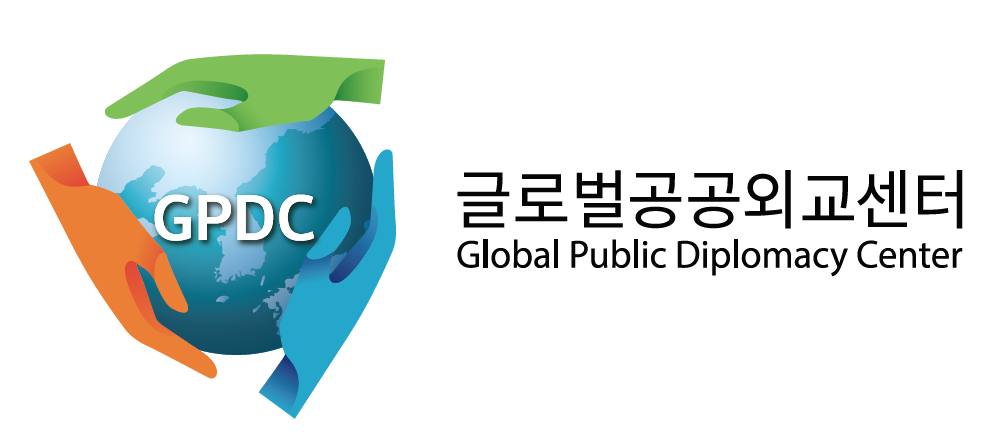 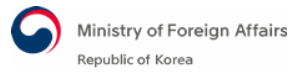 2020 Korean Public Diplomacy Paper ContestEntry FormContact Information:                                                               Name:                                                                           Email Address:                                                                      Secondary e-mail address:                                                           I here certify that I am submitting original work.By signing the above, contestants confirm that they have read and will follow the guidelines of this contest. Any contestant violating these guidelines will be disqualified.Title of the Submission:                                                                 Contest Entry ChecklistI have read the contest guidelines My submission (two copies of my written work) is attached to this entry form. Please submit your work and a completed entry form to publicdiplomacyGPDC@gmail.com by 30 September 30, 2020.NAMEUNIVERSITYLEVEL OF STUDYNATIONALITYSIGNATUREUndergraduate studentMaster’s studentPhD student